Организатор курсов повышения квалификации – ФГАНУ «ВНИМИ»ПРОГРАММА КУРСОВ ПОВЫШЕНИЯ КВАЛИФИКАЦИИПОРОКИ МОЛОКА И МОЛОЧНЫХ ПРОДУКТОВ. ПРИЧИНЫ ВОЗНИКНОВЕНИЯ И МЕРЫ ПРЕДУПРЕЖДЕНИЯ04-07 апреля 2022гМосква, 2022г Федеральное государственное автономное научное учреждениЕ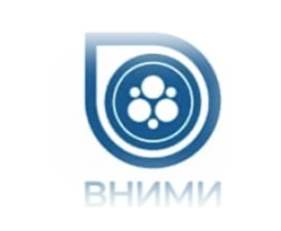 «Всероссийскийнаучно-исследовательский ИНСТИТУТ МОЛОЧНОЙ ПРОМЫШЛЕННОСТИ» (ФГАНУ «ВНИМИ»)программаПОРОКИ МОЛОКА И МОЛОЧНЫХ ПРОДУКТОВ.                       ПРИЧИНЫ ВОЗНИКНОВЕНИЯ И МЕРЫ ПРЕДУПРЕЖДЕНИЯЦель:Развитие профессиональных компетенций в области предупреждения пороков и обеспечения качества на предприятиях молочной промышленности10.00-10.1510.15-11.3011.30-12.1512.15-13.0004 апреля 2022 годаФГАНУ «ВНИМИ» - КОНСУЛЬТАЦИОННЫЙ ЦЕНТР ДЛЯ ПРЕДПРИЯТИЙ МОЛОЧНОЙ ОТРАСЛИГАЛСТЯН Арам Генрихович – директор ФГАНУ «ВНИМИ», д.т.н., академик РАНФИЗИЧЕСКИЕ, ХИМИЧЕСКИЕ И МИКРОБИОЛОГИЧЕСКИЕ ФАКТОРЫ ВОЗНИКНОВЕНИЯ ПОРОКОВ МОЛОЧНОГО СЫРЬЯ, ВКЛЮЧАЯ СУХОЕ И КОНЦЕНТРИРОВАННОЕ МОЛОКОЮРОВА Елена Анатольевна– заведующий лабораторией технохимического контроля и арбитражных методов анализа ФГАНУ «ВНИМИ», к.т.нАКТУАЛЬНАЯ НОРМАТИВНАЯ БАЗА ПО ГОСУДАРСТВЕННОМУ РЕГУЛИРОВАНИЮ В ОБЛАСТИ УПРАВЛЕНИЯ КАЧЕСТВОМ И БЕЗОПАСНОСТЬЮ ПИЩЕВЫХ ПРОДУКТОВ СВЯТОСЛАВОВА Ирина Михайловна– заведующий лабораторией стандартизации, метрологии и патентно-лицензионных работ, к.т.н. ВЛИЯНИЕ ПРОИЗВОДСТВЕННЫХ ФАКТОРОВ НА МИКРОБИОЛОГИЧЕСКИЕ ХАРАКТЕРИСТИКИ ГОТОВОГО ПРОДУКТАРОЖКОВА Ирина Владимировна - зав. Центральной лабораторией микробиологии ФГАНУ «ВНИМИ», к.т.н. 05 апреля 2022 года10.00-11.3011.30-11.4511.45-12.3012.30-13.15ПОРОКИ МОЛОКА СЫРОГО. ПРИЧИНЫ ВОЗНИКНОВЕНИЯ, МЕРЫ ПРЕДУПРЕЖДЕНИЯКОБЗЕВА Татьяна Викторовна – старший научный сотрудник лаборатории технохимического контроля и арбитражных методов анализа ФГАНУ «ВНИМИ»ПОРОКИ МОЛОКА ПАСТЕРИЗОВАННОГО, УЛЬТРАПАСТЕРИЗОВАННОГО. ПРИЧИНЫ ВОЗНИКНОВЕНИЯ, МЕРЫ ПРЕДУПРЕЖДЕНИЯ.Шелагинова Ирина Рэммовна –научный сотрудник лаборатории новых технологических процессов производства цельномолочных продуктов ФГАНУ «ВНИМИ»ПОРОКИ ЖИДКИХ КИСЛОМОЛОЧНЫХ ПРОДУКТОВ И СМЕТАНЫ. ПРИЧИНЫ ВОЗНИКНОВЕНИЯ И МЕРЫ ПРЕДУПРЕЖДЕНИЯЗОБКОВА Зинаида Семеновна – заведующий лабораторией новых технологических процессов производства цельномолочных продуктов, доктор технических наук, ФГАНУ «ВНИМИ»МЕРЫ ПРЕДОТВРАЩЕНИЯ ПОЯВЛЕНИЯ ПОРОКОВ ПРОДУКТОВ СМЕШАННОГО БРОЖЕНИЯ  КРЕККЕР Людмила Геннадьевна – научный сотрудник лаборатории ресурсосберегающих процессов и функциональных продуктов ФГАНУ «ВНИМИ», к.т.н., доцент06 апреля 2022 года10.00-10.4510.45-11.3011.30-13.00ОЦЕНКА КАЧЕСТВА МОЛОЧНОЙ ПРОДУКЦИИ ПРИ ПОДТВЕРЖДЕНИИ СРОКОВ ГОДНОСТИФИЛЬЧАКОВА Светлана Анатольевна - научный сотрудник, лаборатории технохимического контроля и арбитражных методов анализа, к.т.н. ФГАНУ «ВНИМИ»ПОРОКИ СЫРОВ.  МЕРЫ ПРЕДОТВРАЩЕНИЯ ПОРОКОВ СЫРОВДЕМЧЕНКО Александра – ООО «Итальянские традиции»РИСКИ ВОЗРАСТАНИЯ ПОРОКОВ В ПРОЦЕССЕ УПАКОВЫВАНИЯ, ХРАНЕНИЯ И ТРАНСПОРТИРОВАНИЯ МОЛОЧНЫХ ПРОДУКТОВБЛИАДЗЕ Владимир Геннадьевич- заведующий лабораторией прикладной биотехнологии ФГАНУ «ВНИМИ»ОЦЕНКА КАЧЕСТВА МОЛОЧНОЙ ПРОДУКЦИИ ПРИ ПОДТВЕРЖДЕНИИ СРОКОВ ГОДНОСТИФИЛЬЧАКОВА Светлана Анатольевна - научный сотрудник, лаборатории технохимического контроля и арбитражных методов анализа, к.т.н. ФГАНУ «ВНИМИ»ПОРОКИ СЫРОВ.  МЕРЫ ПРЕДОТВРАЩЕНИЯ ПОРОКОВ СЫРОВДЕМЧЕНКО Александра – ООО «Итальянские традиции»РИСКИ ВОЗРАСТАНИЯ ПОРОКОВ В ПРОЦЕССЕ УПАКОВЫВАНИЯ, ХРАНЕНИЯ И ТРАНСПОРТИРОВАНИЯ МОЛОЧНЫХ ПРОДУКТОВБЛИАДЗЕ Владимир Геннадьевич- заведующий лабораторией прикладной биотехнологии ФГАНУ «ВНИМИ»07 апреля 2022 года07 апреля 2022 года10.00-10.45ПРЕДУПРЕЖДЕНИЕ ПОРОКОВ ТВОРОГА И ТВОРОЖНЫХ ИЗДЕЛИЙ АВТАНДИЛЯН Бармен Николаевич – научный консультант НОЦ «Инновационные технологии» ФГАНУ «ВНИМИ», кандидат технических наукПРЕДУПРЕЖДЕНИЕ ПОРОКОВ ТВОРОГА И ТВОРОЖНЫХ ИЗДЕЛИЙ АВТАНДИЛЯН Бармен Николаевич – научный консультант НОЦ «Инновационные технологии» ФГАНУ «ВНИМИ», кандидат технических наук10.45-11.3011.30-12.15ПОРОКИ МАСЛА СЛИВОЧНОГО. МЕРЫ ПРЕДОТВРАЩЕНИЯ РУДНИЧЕНКО Елена Сергеевна –к.х.н., ведущий специалист по маслу и сыру АО «Молвест»ПОРОКИ МОЛОЧНЫХ КОНСЕРВОВ И ПРИЧИНЫ ИХ ВОЗНИКНОВЕНИЯКРУЧИНИН Александр Геннадьевич, заведующий лабораторией молочных консервов, к.т.н., ФГАНУ «ВНИМИ»Туровская Светлана Николаевна – старший научный сотрудник лаборатории молочных консервов ФГАНУ «ВНИМИ»ПОРОКИ МАСЛА СЛИВОЧНОГО. МЕРЫ ПРЕДОТВРАЩЕНИЯ РУДНИЧЕНКО Елена Сергеевна –к.х.н., ведущий специалист по маслу и сыру АО «Молвест»ПОРОКИ МОЛОЧНЫХ КОНСЕРВОВ И ПРИЧИНЫ ИХ ВОЗНИКНОВЕНИЯКРУЧИНИН Александр Геннадьевич, заведующий лабораторией молочных консервов, к.т.н., ФГАНУ «ВНИМИ»Туровская Светлана Николаевна – старший научный сотрудник лаборатории молочных консервов ФГАНУ «ВНИМИ»12.15-13.0013.00-13.20ТЕСТИРОВАНИЕКРЕККЕР Людмила Геннадьевна – м.н.с. лаборатории ресурсосберегающих процессов и функциональных продуктов ФГАНУ «ВНИМИ», к.т.н., доцентВРУЧЕНИЕ УДОСТОВЕРЕНИЙ О ПОВЫШЕНИИ КВАЛИФИКАЦИИ КОЛОСОВА Елена Вячеславовна – заведующий научно-образовательным центром «Инновационные технологии» ФГАНУ «ВНИМИ», к.т.н., доцентТЕСТИРОВАНИЕКРЕККЕР Людмила Геннадьевна – м.н.с. лаборатории ресурсосберегающих процессов и функциональных продуктов ФГАНУ «ВНИМИ», к.т.н., доцентВРУЧЕНИЕ УДОСТОВЕРЕНИЙ О ПОВЫШЕНИИ КВАЛИФИКАЦИИ КОЛОСОВА Елена Вячеславовна – заведующий научно-образовательным центром «Инновационные технологии» ФГАНУ «ВНИМИ», к.т.н., доцент